基本信息基本信息 更新时间：2024-04-28 14:20  更新时间：2024-04-28 14:20  更新时间：2024-04-28 14:20  更新时间：2024-04-28 14:20 姓    名姓    名郭锋郭锋年    龄50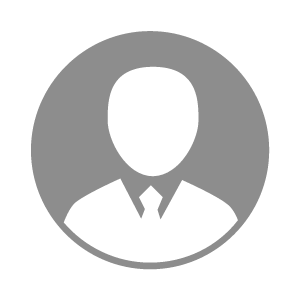 电    话电    话下载后可见下载后可见毕业院校山东农业大学邮    箱邮    箱下载后可见下载后可见学    历大专住    址住    址山东省德州市齐河县山东省德州市齐河县期望月薪10000-20000求职意向求职意向技术场长,畜牧场场长技术场长,畜牧场场长技术场长,畜牧场场长技术场长,畜牧场场长期望地区期望地区不限不限不限不限教育经历教育经历就读学校：山东农业大学 就读学校：山东农业大学 就读学校：山东农业大学 就读学校：山东农业大学 就读学校：山东农业大学 就读学校：山东农业大学 就读学校：山东农业大学 工作经历工作经历工作单位：南方养猪技术服务公司 工作单位：南方养猪技术服务公司 工作单位：南方养猪技术服务公司 工作单位：南方养猪技术服务公司 工作单位：南方养猪技术服务公司 工作单位：南方养猪技术服务公司 工作单位：南方养猪技术服务公司 自我评价自我评价时刻绷紧生物安全这根弦！养、防、治兼顾。定期员工技能和素质教育，用超前新技术，解决猪场技术难题！
  首先做好母猪群的各方面稳定，提高母猪发情率、配种率、受胎率，降低淘汰率，缩短母猪空怀期，明显提高产仔数。创新技术，产房小猪很少或零拉稀，提高成活率，提高断奶重及断奶后生长速度。多措并举，曾实现过保育舍成活率百分之百！为育肥打下基础。提出科学且有效的防疫保健方案，真正落实节本增效，生产成绩稳步提升！时刻绷紧生物安全这根弦！养、防、治兼顾。定期员工技能和素质教育，用超前新技术，解决猪场技术难题！
  首先做好母猪群的各方面稳定，提高母猪发情率、配种率、受胎率，降低淘汰率，缩短母猪空怀期，明显提高产仔数。创新技术，产房小猪很少或零拉稀，提高成活率，提高断奶重及断奶后生长速度。多措并举，曾实现过保育舍成活率百分之百！为育肥打下基础。提出科学且有效的防疫保健方案，真正落实节本增效，生产成绩稳步提升！时刻绷紧生物安全这根弦！养、防、治兼顾。定期员工技能和素质教育，用超前新技术，解决猪场技术难题！
  首先做好母猪群的各方面稳定，提高母猪发情率、配种率、受胎率，降低淘汰率，缩短母猪空怀期，明显提高产仔数。创新技术，产房小猪很少或零拉稀，提高成活率，提高断奶重及断奶后生长速度。多措并举，曾实现过保育舍成活率百分之百！为育肥打下基础。提出科学且有效的防疫保健方案，真正落实节本增效，生产成绩稳步提升！时刻绷紧生物安全这根弦！养、防、治兼顾。定期员工技能和素质教育，用超前新技术，解决猪场技术难题！
  首先做好母猪群的各方面稳定，提高母猪发情率、配种率、受胎率，降低淘汰率，缩短母猪空怀期，明显提高产仔数。创新技术，产房小猪很少或零拉稀，提高成活率，提高断奶重及断奶后生长速度。多措并举，曾实现过保育舍成活率百分之百！为育肥打下基础。提出科学且有效的防疫保健方案，真正落实节本增效，生产成绩稳步提升！时刻绷紧生物安全这根弦！养、防、治兼顾。定期员工技能和素质教育，用超前新技术，解决猪场技术难题！
  首先做好母猪群的各方面稳定，提高母猪发情率、配种率、受胎率，降低淘汰率，缩短母猪空怀期，明显提高产仔数。创新技术，产房小猪很少或零拉稀，提高成活率，提高断奶重及断奶后生长速度。多措并举，曾实现过保育舍成活率百分之百！为育肥打下基础。提出科学且有效的防疫保健方案，真正落实节本增效，生产成绩稳步提升！时刻绷紧生物安全这根弦！养、防、治兼顾。定期员工技能和素质教育，用超前新技术，解决猪场技术难题！
  首先做好母猪群的各方面稳定，提高母猪发情率、配种率、受胎率，降低淘汰率，缩短母猪空怀期，明显提高产仔数。创新技术，产房小猪很少或零拉稀，提高成活率，提高断奶重及断奶后生长速度。多措并举，曾实现过保育舍成活率百分之百！为育肥打下基础。提出科学且有效的防疫保健方案，真正落实节本增效，生产成绩稳步提升！时刻绷紧生物安全这根弦！养、防、治兼顾。定期员工技能和素质教育，用超前新技术，解决猪场技术难题！
  首先做好母猪群的各方面稳定，提高母猪发情率、配种率、受胎率，降低淘汰率，缩短母猪空怀期，明显提高产仔数。创新技术，产房小猪很少或零拉稀，提高成活率，提高断奶重及断奶后生长速度。多措并举，曾实现过保育舍成活率百分之百！为育肥打下基础。提出科学且有效的防疫保健方案，真正落实节本增效，生产成绩稳步提升！其他特长其他特长